PREFEITURA MUNICIPAL DE CAMPO GRANDE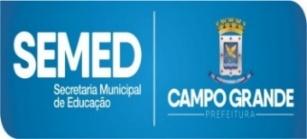 SECRETARIA MUNICIPAL DE EDUCAÇÃOSUPERINTENDÊNCIA DE GESTÃO DE POLÍTICAS EDUCACIONAISDIVISÃO DE EDUCAÇÃO ESPECIALSondagem dos Aspectos Pedagógicos e Sociais ENSINO FUNDAMENTAL Escola Municipal __________________________________________Data: _____ / _____ /______Nome do aluno(a):__________________________________________________________________Diagnóstico (CID): ___________________________________________________________________Possui atendimento clínico? Qual?_ ____________________________________________________Data de nascimento: _________________     ano/turma_________turno: ___________________Professor regente: _________________________________________________________________Nome do profissional de apoio: ___________________________ ____________________________OBS: Após análise do instrumento de sondagem, construa estratégias pedagógicas para organizar as intervenções educacionais relativas aos alunos com deficiência, mediante o Plano Educacional Individualizado.HabilidadesDescrição Breve Comunicação Oral e Aspectos Sociais Comunicação Oral e Aspectos Sociais 1 - Utiliza a linguagem oral para se comunicar? (   ) Sim  (   ) NãoObservações: ____________________________________________________________________________________________________________________________________________________( ) Está em processo de desenvolvimento da linguagem oral;(  ) Apresenta fala telegráfica e uso de palavras soltas;() Relata acontecimentos de modo compreensível;(  ) Expressa desejos, intenções ou opiniões;( ) Pede ajuda quando necessário e transmite recados;( ) Apresenta ecolalia – tardia ou imediata;( ) Linguagem formal ou pedante;( ) Apresenta fala infantilizada;2 – Comunica-se com outras pessoas, utilizando outro tipo de linguagem? (  ) Sim  (   ) NãoObservações: _________________________________________________________________________________________________________________________________________________________________________________________(  ) Gestos;(  ) Apontamentos;(  ) Comunicação alternativa e ampliada – CAA;(  ) Comunicação por troca de figuras – Pecs;(     ) Língua Brasileira de Sinais – Libras;(  ) Pranchas ou pastas;( ) Vocalizadores;( ) Chaveiro de comunicação;( ) Tablets;(     ) Expressões elementares;3 – Participa de atividades em grupo?(   ) Sim  (   ) NãoObservações: _______________________________________________________________________________________________________________(   ) Compartilha brinquedos/objetos ou pertences;(    ) Interage com os pares durante a atividade;(  ) Mantém a atenção na atividade mesmo onde há mais movimentação;( ) Participa somente de atividades de interesse próprio;( ) Tem iniciativa;4 – Estabelece relações interpessoais na escola?(    ) Sim  (   ) NãoObservações: _____________________________________________________________________________________________________________________________________________________________________________________________________(    ) Interage com os pares;(    ) Apresenta relação preferencial com o professor ou objeto;(    ) Segue regras e instruções;(    ) Espera sua vez;(    ) Permanece isolado;(    ) Obedece ordens simples;(    ) Realiza as atividades que lhe são solicitadas;(    ) Utiliza estratégias para resolver conflitos;Leitura e escritaLeitura e escrita5 – Reconhece e faz uso funcional de imagens?(    ) Sim  (   ) NãoObservações: _____________________________________________________________________________________________________________________________________________________________________________________________________( )Faz leitura de imagens;( ) Compreende a simbolização;(     ) Faz a transferência do objeto real para a representação de imagem real;(     ) Faz a transferência de imagem real e figura representativa;(     ) Faz a leitura de símbolos e de ícones, mas não lê palavras;(     ) Faz transferência da imagem real e palavra inteira;(     ) Produz/reproduz desenho;6 – Reconhece e faz uso funcional das unidades do nosso sistema de escrita?(    ) Sim  (   ) NãoObservações: _____________________________________________________________________________________________________________________________________________________________________________________________________(    ) Não reconhece as letras;(    ) Reconhece as letras do alfabeto mesmo em contextos diferentes;(     )Reconhece e sabe escrever seu primeiro nome e/ou sobrenome;(     )Escreve apenas fazendo cópia;(     ) Identifica a letra inicial das palavras;(     ) Escreve palavras sem/com modelo ou pistas;(     ) Realiza a produção de frases com/sem auxílio;(     )Realiza produção de textos com autonomia;7- Leitura e compreensão(    ) Sim  (   ) NãoObservações: _______________________________________________________________________________________________________________(    ) Realiza leitura e compreende frases completas;(    ) Faz leituras de textos simples com/sem apoio;(    ) Ouve histórias com atenção;(    ) Cria/conta histórias com sequência lógica;(    ) Produz histórias com apoio de imagens e figuras;(    ) Interpreta e reproduz histórias;Raciocínio lógico-matemáticoRaciocínio lógico-matemático8 – Números e quantidades (    ) Sim  (   ) NãoObservações: __________________________________________________________________________(    ) Reconhece números até ____;(    ) Realiza contagem oral até _____mas não faz relação com a quantidade;(    ) Reconhece números de forma aleatória;(    ) Faz relação com a quantidade;(    ) Diferencia números de letras;9 – Sistema monetário(    ) Sim  (   ) NãoObservações: __________________________________________________________________________(   )Diferencia notas e moedas;( )Identifica o valor do dinheiro;(   ) Reconhece e nomeia valores dos preços dos produtos;(    )Agrupa o dinheiro para formar valores;(    )Está em processo de aprendizagem e uso das notas e moedas;10 – Formas geométricas(    ) Sim  (   ) NãoObservações: __________________________________________________________________________(    ) Não/reconhece e nomeia todas as formas geométricas;(    ) Reconhece as formas simples: quadrado e círculo;(    ) Evoca(Lembra/chama) a forma geométrica pela decisão léxica(vocabulário), por exemplo, triângulo sinaliza como chapéu, círculo como bola, etc;11 – Situações problemas(    ) Sim  (   ) NãoObservações: _______________________________________________________________________________________________________________(     ) Faz uso dos algoritmos da adição, subtração, multiplicação ou divisão;(     ) Utiliza estratégia pessoal para resolver as situações problemas;(     ) Arma a conta;(     ) Realiza cálculo mental;(     ) Faz a contagem nos dedos;(     ) Faz uso da representação visual no papel – bolinhas/palitinhos;(     ) Precisa de estímulo do meio externo;12 – Orientação Espacial(    ) Sim  (   ) NãoObservações: _______________________________________________________________________________________________________________(     ) Identifica pontos de  referência para situar-se e deslocar-se no espaço;(     ) Reconhece direita/esquerda, dentro/fora, em cima/embaixo, antes/depois, perto/longe;13 – Apresenta outras noções?(    ) Sim  (   ) NãoObservações: _______________________________________________________________________________________________________________(    ) Grande/pequeno;(     ) Fino/grosso;(     ) Aberto/fechado;(     ) Curto/comprido;(     ) Leve/pesado;(     ) Muito/pouco;14 – Estabelece relação temporal?(    ) Sim  (   ) NãoObservações: _______________________________________________________________________________________________________________(    ) Reconhece manhã, tarde e noite;(     ) Identifica e diferencia dia, mês e ano; ontem, hoje e amanhã;(     ) Nãofaz uso funcional do calendário;(     ) Faz uso funcional do calendário;(     ) Reconhece horas em relógio de ponteiro ou digital, organiza figuras em sequência lógica;15 – Compreende brincadeiras e/ou jogos de faz de conta? (   ) Sim  (    ) Não Psicomotricidade Psicomotricidade 16 – Deambular (Andar)(    ) Sim  (   ) NãoObservações: _______________________________________________________________________________________________________________(  ) Anda com apoio;(   ) Se locomove com autonomia;(   ) Utiliza órtese/prótese;(   ) É cadeirante;(   ) Faz uso de equipamento auxiliar de marcha (andador, bengalas ou muletas);17 – Motricidade Fina(    ) Sim  (   ) NãoObservações: _______________________________________________________________________________________________________________(    ) Apresenta boa preensão do lápis ou preensão trípode;(     ) Apresenta preensão palmarou primitiva;(     ) Faz uso eficiente de  tesouras e outros objetos;(  ) Segura diferentes objetos com pressão adequada;(     ) Faz uso do talher com autonomia;(     ) Possui movimentos de pinça;(     ) Está em processo de aquisição18 – Motricidade Ampla (    ) Sim  (   ) NãoObservações: _______________________________________________________________________________________________________________(      ) Demonstra equilíbrio, corre, salta, rola, agacha, empurra, carrega, senta;(      ) Realiza movimento por observação/repetição;(      )  Realiza atividades com diferentes ritmos;(      ) Identifica partes de seu corpo;(      ) Apresenta espasmos ou movimentos involuntários  Informática na escolaInformática na escola19 – Utiliza o computador/outras tecnologias com relativa autonomia (liga, desliga, acessa arquivos e programas)?(    ) Sim  (    ) Não   (     ) Parcial______________________________________________________________________________________________________________________________Comportamentos Específicos Comportamentos Específicos 20 – Estereotipia de movimento(    ) Sim  (   ) NãoObservações: __________________________________________________________________________(    ) Flapping  (movimento das mãos);(    ) Flipping(movimento dos dedos)(      ) Movimento corporal em pêndulo, movimentos repetitivos das pernas, roer unhas, bater palmas, gritos, autolesão;21 – HiperfocoFoco exacerbado a determinado estímulo:(    ) Sim  (   ) NãoObservações: __________________________________________________________________________() Objetos;(  ) Rituais;(     ) Temas;(     ) Imagens;(     ) Assuntos;(    ) Rigidez à rotina;22 – Questões SensoriaisObservações: _________________________________________________________________________Possui sensibilidade extremada nas áreas sensoriais humanas:(     ) Hiperssensorial; possui interrupção no processamento sensorial;(     ) Hipossensorial: em consideração aos 5 sentidos: audição, visão, olfato, paladar e sistema tátil/cinestésico)23 – Reforçador(reforçador social: muito bem/parabéns/você é lindo, brinquedo, objetos, massinha, pintura, etc...)Observações: _________________________________________________________________________Reforçador social:(    ) Muito bem/parabéns/você é lindo;(    ) Brinquedo, objetos, massinha, pintura, etc.